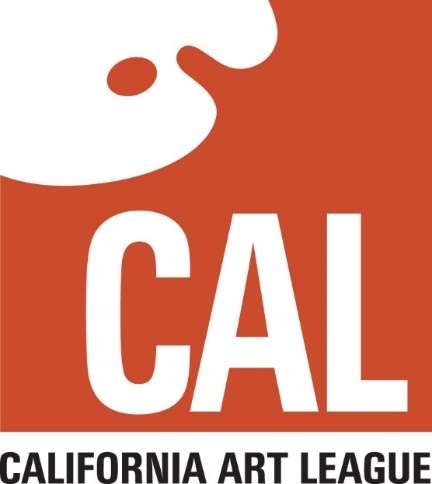 “Delights and Shadows”CAL’s 2021 Gold Medal International On-line ExhibitCALL FOR ENTRIES – OPENS July 23, 2021DEADLINE FOR SUBMISSION: Midnight, September 5, 2021 Pacific timeThis is the California Art League’s annual Gold Medal Exhibit.    Submitted artwork reflects the artist’s interpretation of the theme, “Delights and Shadows.” We are looking for artwork which reflects our hope that you have some fun with this theme. Be creative. Make the ordinary, extraordinary. Look at your work differently and show us your best work for this annual INTERNATIONAL OPEN exhibit. Remember CAL’s themes are only a stepping-off point to challenge you to new and interesting directions. Artwork will be juried using digital images, (jpegs), through Online Juried Shows (OJS).  SHOW DATESOctober 1, 2021 thru October 31, 2021.  However, this exhibit will remain on CAL’s website, www.californiaartleague.org  as the current exhibit until replaced in January by our first exhibit of 2022.  After that it will be available on the web site’s archives.JUROR – America MartinAmerica Martin is an American painter and sculptor who is represented and collected internationally. Referring to herself as a painting anthropologist, her primary subject is the human form. Her distinctive style mixes abstract and indigenous motifs and is often compared to the mid-century masters.During her fifteen-year practice, she has worked in a variety of media including painting, drawing and sculpting in steel and aluminum. Perhaps her most iconic work is her large format paintings of nudes. In addition to her female nudes, Martin's subjects include jazz musicians, boxers, Native Americans, street scenes, landscapes and still lives. Martin's process is intrinsic to the work itself. She uses her whole body when painting, using the length of her arms to control the strokes. Her move to a new studio in Silverlake in 2009 allowed her to refine her process and experiment with a variety of new media. It has and continues to act as a venue to host a variety of cultural events that support artist and community. She traditionally works in collections- painting and drawing a unique body of work distinct to the location of the exhibition.ACCEPTANCE INTO EXHIBIT AND SELECTION OF AWARDSAcceptance of artwork into the exhibit and selection of awards for “Delights and Shadows” will be made by America Martin. She will be selecting awards based exclusively upon online images, as this show will entirely be virtual and is an open international exhibit.AWARDSAwards will be:	BEST OF SHOW: 	$ 800.00 and a personalized engraved Gold Medal	First Place:               $ 300.00	Second Place:	 $ 200.00	Third Place:		 $ 100.00	Plus four Honorable MentionsIMPORTANT DATES FOR THE “Delights and Shadows” EXHIBITProspectus release and open for entries:	July 23, 2021Entry Deadline: 					September 5, 2021Artists notified if accepted (or declined)		September 17, 2021Awards Notification:					September 17, 2021Virtual Art Show Begins:				October 1, 2021On line-reception and award presentation    October 8, 2021   5p.m. to 7 p.m. Pacific time  ELIGIBILITYThe California Art League exhibit, “Delights and Shadows”, is open to all CAL and non-CAL entrants who wish to share their best work. CAL members’ dues must be current for 2021. New members join CAL as part of the entry process.    The reduced membership rate for first time new members is exclusively for artists who have never been a member of CAL.   Former CAL members whose membership has expired must renew at the full member rate on line at the CAL web site, www.californiaartleague.org..  ARTWORK SUBMISSION CRITERIA AND CONTENTCAL is dedicated to exhibiting excellent works of fine art which promote the artist’s artistic ability, vision, and creativity. In this respect, all artwork must be original and  completed by the artist within the last three years, and not previously shown in any CAL Juried Show. Artists are permitted to use their own photos as reference materials in the creation of their artwork, but not photos from other sources. No artwork copied from other artists work, copyrighted work, published or internet photos, or created under the direct guidance of an instructor, are eligible.  The only exception is collage work which may include small portions of other artists work or photos.Digital entries are to be made to Online Juried Shows at https://www.onlinejuriedshows.com/Default.aspx?OJSID=51330ARTOWRK MEDIA, ENTRIES and FEESArtwork submissions can be in any of the following media: drawing, painting, photographs, digital art, mixed media, ceramics, collage and sculpture, original prints and lithographs.  Video and music works are not accepted.Entries will be made online to OJS. Artwork submissions are limited to five original artworks per artist.   Entries may be made in more than one medium.Fees are:  One or two entries: $35.00 for CAL members in good standing and $55.00 for non-CAL members. The $20.00 surcharge is a one-time offer that gives the new artist membership into CAL at a discount, which is good for the rest of the year. All entrants may enter additional artwork for $5.00 per piece fee up to a total of 5 entries. Payment is made through OJS via credit card or PayPal. Fees are non-refundable. There is no guarantee of acceptance into the show. New members whose work is juried into this show will be considered “exhibiting members”, and will be eligible to submit work as an exhibiting member for acceptance in all future CAL shows.FORMAT FOR DIGITAL IMAGES (jpegs) AND HOW TO SEND THEMAll entries must be submitted in digital JPEG format. Photograph your art with a digital camera or convert your analog image to digital JPEG.  Image size should be between 1 and 5 Mb.  Crop out frames, mattes and background.  If that is not possible, photograph on a black background, without a mat or frame, and not through glass. Image quality is critical! Poor photography and presentation will affect acceptance by the juror. The digital image must represent the painting. Directions for submitting work to OJS is clearly described on their website in several topics listed on the sidebar of the main page: https://www.onlinejuriedshows.com//HowtoEnter.aspx.If all else fails email or call Ken Ronney at 818 996-1630 or Kronney@aol.comNOTIFICATION All artists submitting work will be notified of acceptance by email by September 17, 2021.  Award winners will also be notified by that date.DROP-OFF/ TAKE-INThis will be a virtual show. There is no Take-in.  Do not send in your artworkON-LINE EXHIBIT, VIRTUAL RECEPTION AND AWARDS PRESENTATIONThe exhibit will be online on the CAL web site www.californiaartleague.org for viewing by everyone.  Awards presentation will be virtual:  Friday, October 8, 2021   5p.m. to 7 p.m. Pacific time.  A link to the Zoom Video reception will be sent with notifications.  All entered artwork must remain available for sale (unless identified as Not For Sale) until the end of the exhibit, October 31, 2021.  REPRODUCTION OF ARTWORK IMAGESAny artwork entered in this show may be reproduced for CAL’s advertising, marketing, and promotional purposes without consent of or notification to the artist or the artist’s agent.RELEASE OF LIABILITYBy entering the exhibit through OJS, the Artist acknowledges that CAL will take all reasonable care to safeguard their digital images and Artist accepts that CAL, its agents, associates, directors, officers, volunteers will not be responsible for any damage, injury, liability, loss or theft, should any occur. Insurance for digital representations of art entered in this show is each individual Artist’s responsibility. By entering, Artist agrees to all terms described in this contract.SALES, SALES TAX, COMMISSIONS, SHIPPING and INSURANCEThere will be no commission to CAL on any sales.   All sales will be handled directly between the artist and buyer.  The buyer can contact the artist by the e-mail link shown with the artwork on the on line exhibit.  Collection and payment of sales tax will be the responsibility of the Artist.  All shipping arrangements will be made by the artist.  Method of shipping and insurance will be by mutual agreement between the artist and buyer.  If a piece is sold, the artist must notify CAL so “SOLD” can be placed by the image’s identified price.COLLECTORS MAILING LISTIn order to generate sales, we are asking all of our artists will share the  “Delights and Shadows” exhibit’s website link with all their contacts; spread the word, far and wide!EXHIBIT CONTACT:Ken Ronney, Kronney@aol.com or 818 996-1630